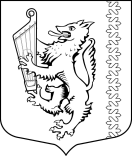 МУНИЦИПАЛЬНОЕ ОБРАЗОВАНИЕ «РОЩИНСКОЕ ГОРОДСКОЕ	ПОСЕЛЕНИЕ»ВЫБОРГСКОГО РАЙОНА ЛЕНИНГРАДСКОЙ ОБЛАСТИСОВЕТ ДЕПУТАТОВ
четвертого созываРЕШЕНИЕот 06.12.2019г.	№ 21О протесте Выборгского городского прокурорасРассмотрев протест Выборгского городского прокурора от 25 ноября 2019 года № 7-23-2019 на статью 11, пункты 2, 3 статьи 15, пункт 2 статьи 20, пункт 5 статьи 25, подпункт 6 пункта 1 статьи 31, пункт 6 статьи 44 решениясовета депутатов муниципального образования «Рощинское городское поселение» Выборгского района Ленинградской области от 24.12.2013 года № 259 «Об утверждении Положения о бюджетном процессе в муниципальномобразовании «Рощинское городское  поселение» Выборгского района Ленинградской области», совет депутатовРЕШИЛ:Протест Выборгского городского прокурора на статью 11, пункты 2, 3 статьи 15, пункт 2 статьи 20, пункт 5 статьи 25, подпункт 6 пункта 1 статьи 31, пункт 6 статьи 44 решения совета депутатов муниципального образования«Рощинское городское поселение» Выборгского района Ленинградской области от 24.12.2013 года №	 259,  признать обоснованным.Поручить администрации муниципального образования«Рощинское городское поселение» Выборгского района Ленинградской области подготовить проект решения о внесении изменений в Положение о  бюджетном процессе, с учетом протеста Выборгского городского прокурора, и представить проект решения в совет депутатов до 10 декабря 2019 года.Решение вступает в силу со дня его принятия.Настоящее решение направить Выборгскому городскому прокурору.Глава муниципального образования                               Н.А. БелоуськоРассылка: дело, прокуратура, администрация, газета «Выборг».